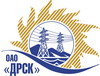 Открытое Акционерное Общество«Дальневосточная распределительная сетевая  компания»Протокол по выбору победителягород  Благовещенск, ул. Шевченко, 28ПРЕДМЕТ ЗАКУПКИ:Открытый электронный запрос предложений на право заключения Договора на выполнение работ: Реконструкция сетей 10/0,4 кВ Архаринского района  для нужд филиала ОАО «ДРСК» «Амурские электрические сети» Закупка проводится согласно ГКПЗ 2014г. раздела  2.2.1 «Услуги ТПиР»  № 2657  на основании указания ОАО «ДРСК» от  15.08.2014 г. № 202.Плановая стоимость закупки:  2 628 433,00  руб. без учета НДСФорма голосования членов Закупочной комиссии: очно-заочная.ПРИСУТСТВОВАЛИ:	На заседании присутствовали 6 членов Закупочной комиссии 2 уровня. ВОПРОСЫ, ВЫНОСИМЫЕ НА РАССМОТРЕНИЕ ЗАКУПОЧНОЙ КОМИССИИ: О ранжировке предложений Участников закупки.  Выбор победителяВОПРОС 1 «О ранжировке предложений Участников закупки. Выбор победителя»ОТМЕТИЛИ:В соответствии с требованиями и условиями, предусмотренными извещением о закупке и Закупочной документацией, предлагается ранжировать предложения после переторжки следующим образом: 	На основании вышеприведенной ранжировке предложений предлагается признать Победителем Участника, занявшего первое место, а именно: ОАО "Востоксельэлектросетьстрой" г. Хабаровск, ул. Тихоокеанская, 165, предложение на общую сумму 2 616 971,00 руб. без учета НДС. (3 088 025,78 руб. с учетом НДС). Срок выполнения работ: 01.10.2014-30.11.2014 г. Условия оплаты: в течение 30 дней следующих за месяцем, в котором выполнены работы, после подписания справки о стоимости выполненных работ КС-3. Гарантийные обязательства: гарантия на своевременное и качественное выполнение работ, а также на устранение дефектов, возникших по вине Подрядчика, составляет 24 мес. со дня подписания акта сдачи-приемки. Гарантия на материалы и оборудование, поставляемые подрядчиком не менее 36 мес. Предложение имеет статус оферты и действует до 05.12.2014 г.РЕШИЛИ:Признать Победителем Участника, занявшего первое место, а именно:  ОАО "Востоксельэлектросетьстрой" г. Хабаровск, ул. Тихоокеанская, 165, предложение на общую сумму 2 616 971,00 руб. без учета НДС. (3 088 025,78 руб. с учетом НДС). Срок выполнения работ: 01.10.2014-30.11.2014 г. Условия оплаты: в течение 30 дней следующих за месяцем, в котором выполнены работы, после подписания справки о стоимости выполненных работ КС-3. Гарантийные обязательства: гарантия на своевременное и качественное выполнение работ, а также на устранение дефектов, возникших по вине Подрядчика, составляет 24 мес. со дня подписания акта сдачи-приемки. Гарантия на материалы и оборудование, поставляемые подрядчиком не менее 36 мес. Предложение имеет статус оферты и действует до 05.12.2014 г.№ 500/УТПиР-ВП«24»  сентября 2014 годаМесто в ранжировкеНаименование и адрес участникаЦена заявки до переторжки, руб. без учета НДСЦена заявки после переторжки, руб. без учета НДСИные существенные условия1 местоОАО "Востоксельэлектросетьстрой" г. Хабаровск, ул. Тихоокеанская, 1652 622 000,002 616 971,00(3 088 025,78 руб. с учетом НДС). Срок выполнения работ: 01.10.2014-30.11.2014 г. Условия оплаты: в течение 30 дней следующих за месяцем, в котором выполнены работы, после подписания справки о стоимости выполненных работ КС-3. Гарантийные обязательства: гарантия на своевременное и качественное выполнение работ, а также на устранение дефектов, возникших по вине Подрядчика, составляет 24 мес. со дня подписания акта сдачи-приемки. Гарантия на материалы и оборудование, поставляемые подрядчиком не менее 36 мес. Предложение имеет статус оферты и действует до 05.12.2014 г.2 местоООО "Дальэлектромонтаж"г. Благовещенск ул. Амурская, 2572 628 433,00не поступила(3 101 550,94 руб. с учетом НДС). Срок выполнения работ: с момента заключения договора по  30.11.2014 г. Условия оплаты: в течение 30 дней следующих за месяцем, в котором выполнены работы, после подписания справки о стоимости выполненных работ КС-3. Гарантийные обязательства: гарантия на своевременное и качественное выполнение работ, а также на устранение дефектов, возникших по вине Подрядчика, составляет 24 мес. со дня подписания акта сдачи-приемки. Гарантия на материалы и оборудование, поставляемые подрядчиком не менее 36 мес. Предложение имеет статус оферты и действует до 30.12.2014 г.Ответственный секретарь Закупочной комиссии: Моторина О.А. _____________________________Технический секретарь Закупочной комиссии:   Коврижкина Е.Ю._______________________________